Hevosluodon kerhomajaYhteystiedotHannu Lähteenmäki, puheenjohtaja, puh. 040 539 1081Karri Etelä, turvallisuusasiat, 040 255 6882Mari Haapala sihteeri, 040 542 5676Jaana Sävel taloudenhoitaja, laskutus, 040 7196 164Vesa Siltakorpi, kunnossapitotiimin vetäjä, 040 747 9935Susanna Ortiz, keittiötiimin vetäjä, 040 558 1080Yhdistyksen rekisterinumero on 57.377 (Ensirek.pvm 14.2.1951).Yhdistyksen Y-tunnus on 0137297-3.Kiinteistö on Luodon Siirtolapuutarhayhdistyksen omistama. Kiinteistö on käytössä 1.5-30.09. Kiinteistössä ei ole toimintaa talvella. Kiinteistössä ei ole lämmitystä, 1 kpl ilmalämpöpumppu. Ilmalämpöpumpulla lämmitetään juhlasalia ja myös jäähdytetään. Keittiössä on lämpöpuhallin ja toimistotilassa lämpöpatteri. Keittiöön ja WC: tiloihin tulee paineellinen käyttövesi, joka on toiminnassa 1.5-30.9, kyseessä on kesävesi.Kerhomajan pääasiallinen käyttö on Luodon siirtolapuutarhayhdistyksen omia tilaisuuksia ja jäsenillä on mahdollisuus vuokrata kerhomajaa. Kerhomajassa on keittiö, toimisto, juhlasali, 2 kpl wc sekä varasto (käynti ulkopuolelta). Keittiössä on astiapesukone, 2 kpl hellat, 2 kpl jääviileäkaapit, astianpesukone, kahvikeitin, vedenkeitin ja mikroaaltouuni. Keittiön pääasiallinen käyttö on kahvitilaisuuksien järjestäminen ja pienimuotoiset ruokailutilaisuudet. Toimistotilassa on 2 kpl jääkaappeja ja 2 kpl pakastimia. Vuokralaiset voivat käyttää keittiötä omien tilaisuuksien valmistamiseen. Juhlasali mahtuu 75 henkilöä ja heillä on käytössään pöydät ja tuolit. Henkilömäärä (75 henkilöä) on todettu käytännössä turvalliseksi ja kaikilla on mahdollisuus poistua turvallisesti kokoontumisalueelle. Tätä henkilömäärää ei saa missään olosuhteissa ylittää ja tämä tieto on aina kerrottava tilaa vuokratessa. Kerhomajan piha-alueelle on mahdollista viettää aikaa ja nauttia tarjoilusta. Piha-alueelta kuljetaan kerhomajaan ja sieltä pois kerhomajan pääoven kautta. On tärkeää huomioida seuraava turvallisuuteen liittyvä asia. Hätätilanteen sattuessa pääoven kulkureittiä ei ole estetty esim. ruoka- tai kahvijonolla.Kerhomajalla ei ole säännöllisesti työskenteleviä. Kerhomajan toimistoa käyttää taukotilana kesäaikana kesätyöntekijä.Turvallisuushenkilöstö:Karri Etelä, mökkiosoite: Lemmikkitie 12, puh. 040 255 6882Hannu Lähteenmäki, mökkiosoite: Liljatie 7, puh.  040 539 10811 Pelastussuunnitelman tiedot1.1 Pelastussuunnitelman laatimispäivämäärä (ensipäiväys)20.2.20191.2 Pelastussuunnitelman laadittuPelastussuunnitelma on laadittu viranomaisohjeita käyttäen, erityisesti Suomen pelastusalan keskusjärjestön ohjeita noudattaen. Pelastuslakia noudattaen. 1.3 Pelastussuunnitelman laatijaPelastussuunnitelman on laatinut Arto Michelsson, jolla on turvallisuusalan perustutkinto. Arto Michelsson on myös Luodon siirtolapuutarhayhdistyksen jäsen. Hänellä on kokemusta kerhomajan käytöstä, tilaisuuksien järjestämisestä sekä kerhomajan kiinteistön korjauksista. Arto Michelssonilla on 30 vuoden työkokemus kiinteistönhoitajana.1.4. Pelastussuunnitelman päivitysPelastussuunnitelman päivityksestä vastaa yhdistyksen hallitus. Suunnitelma tulee päivittää tarvittaessa. 2 Kiinteistön vaaranpaikat ja riskitOn hyvä muistaa, että täysin kattavaa listaa mahdollisista tapaturmista tai vaaroista ei ole mahdollista tai edes tarkoituksenmukaista tehdä. Suurimmat riskit aiheuttaa yleensä ihmisen toiminta ja ajattelemattomuus. Kaikessa toiminnassa jokaisen tulee käyttää omaa harkintaa, huolellisuutta ja varovaisuutta, jotta kerhomaja olisi turvallinen. Se on parasta mahdollista ennaltaehkäisyä turvallisuuden näkökulmasta. 2.1 Sisätilat kiinteistö käytössä kesäaikaan 1.5.-30.9Tulipalot (palavat kynttilät)Keittiö (sähkölaitteet)Yleisötilaisuudet (suuret ihmismäärät), ei ole noudatettu annettuja ohjeitaSähkökatkokset (riski keväällä ja syksyllä, valaistus)Tapaturmat 2.2 UlkoalueetHevosluodon siirtolapuutarha on laaja alue ja tässä suunnitelmassa keskitytään kerhomajan ympäristöön ja erityisesti kerhomajan käyttäjiä ajatellen. Tulvariski (kerhomaja sijaitsee Porin kaupungin alueella, joka on luokiteltu tulvariski alueeksi). Talven ajaksi, kun kiinteistö ei ole käytössä, on käyttövesi katkaistu ja sähkö olisi myös hyvä katkaista pääkytkimestä.Kesäaikaan kiinteistöön ei kohdistu varsinaisesti tulvavaaraa.Kiinteistön välittömässä läheisyydessä on puisto, jossa on vanhoja puita. Puut on kartoitettu ja kuivuneet ja vaaraa aiheuttaneet oksat poistettu, näin ollaan saatu riskiä minimoitua.Kerhomajan molemmin puolin kulkee tie, joka on mökkiläisten käytössä. Kesäaikaan tietä saa käyttää ainoastaan tavaran vientiin ja pois kuljetukseen. Kaikkia kiinteistön käyttäjiä ja varsinkin ulkopuolisia, on syytä vuokrasopimusta tehdessä korostaa mahdollisten ajoneuvojen kulku teillä. HUOM! erityisesti lapset otettava huomioon.2.3 Kiinteistössä harjoitettu toiminta ja ulkopuolinen toiminta Pelastussuunnitelman alkuosassa sivulla yksi on kerrottu nämä asiat.2.4 Miten riskit ja vaaranpaikat on kartoitettuSäännöllinen tarkastaminen kiinteistössä ja huoltokirjan pitäminen. 2.5 Kiinteistön käyttäjät ja asiakkaat, erityisesti otettava huomioon vaaratilanteessaHenkilöt, joiden liikkuminen on rajoitettua vaaratilanteessa. On varmistettava heidän pääsemisensä ulos vaaratilanteessa. 3 Vaarojen ja riskien ennaltaehkäisyKerhomajaan hankintaan alkusammutus välineistö. Keittiöön sammutuspeitto ja ensiapukaappi, sekä ohjeet miten toimitaan hätätilanteessa. Saliin hankitaan jauhesammutin. Lisäksi pelastustiet merkataan opastein.Käyttäjille (tilojen vuokraajat) neuvotaan tilojen käyttö ja selvitetään turvallisuusasiat. Luodon siirtolapuutarhan omalle väelle, joka toimii yhdistyksen tilaisuuksissa työntekijänä, tullaan pitämään koulutustilaisuus turvallisuusasioissa ja tätä asiaa päivitetään tarvittaessa.4 Toimintaohjeet onnettomuuksien ja vaaratilanteiden vartenKaikkia riskejä ei pystytä ennaltaehkäisemään, siksi vuokraajille ja kiinteistössä työskenteleville tulee antaa ohjeet vaaratilanteissa toimimiseen. Lähtökohtana ohjeistukselle ovat riskienarvioinnin tulokset. Keskeistä on, että tilan vuokranneet ja kiinteistössä työskentelevät osaavat: - tunnistaa vaaratilanteen - pelastaa itsensä - hälyttää apua  -auttaa vaarassa olevia. Kiireellisessä hätätilanteessa soita 112! Hätätilanteessa on tärkeintä muistaa hätänumero 112 ja soittaa siihen mahdollisimman nopeasti, jotta apu saadaan pikaisesti perille. Hätänumeroon 112 tulee soittaa aina kiireellisissä, todellisissa hätätilanteissa hengen, terveyden, omaisuuden tai ympäristön ollessa uhattuna tai vaarassa, tai jos on syytä epäillä näin olevan.Tulipalo on nopea. Tulipalossa syntyy valtavasti kuumaa savua ja se on tappavaa. Tulipalossa on pimeää. On tärkeätä tietää, että oikealla toiminnalla ensimmäisten minuuttien aikana ennen palokunnan saapumista voidaan pelastaa ihmishenkiä ja rakennuksia tulelta. Toimi tulipalon sytyttyä nopeasti ja tehokkaasti.Vaara- ja hätätilanteissa viranomaiset varoittavat väestöä uhkaavasta, välittömästä vaarasta yleisellä vaaramerkillä. Älä soita tiedustelutarkoituksessa hätänumeroon 112 yleisen vaaramerkin soidessa. Avaa radio ja kuuntele ohjeet sieltä.5 ViestintäMuutokset ja turvallisuuteen liittyvät asiat tulee kertoa käyttäjille. Kiinteistössä toimii vapaaehtoisia työntekijöitä, joiden tulee saada tieto muutoksista.Kerhomajan keittiössä on yhteystiedot vuokraajille.6 YmpäristöturvallisuusKemikaalia ei luvanvaraisessa tai rekisteröitävässä toiminnassa saa käyttää siten, että siitä aiheutuu tässä laissa tarkoitettua merkittävää ympäristön pilaantumisen vaaraa. Pilaantuneen maaperän ja pohjaveden puhdistamisesta säädetään 14 luvussa.Kemikaalista aiheutuvan ympäristön pilaantumisen ehkäisemiseksi luvanvaraisen tai rekisteröitävän toiminnan harjoittajan on, silloin kun se on kohtuudella mahdollista, valittava käyttöön olemassa olevista vaihtoehdoista kemikaali tai menetelmä, josta aiheutuu vähiten ympäristön pilaantumisen vaaraa.Kemikaalien käsittelystä ja varastoinnista säädetään lisäksi vaarallisten kemikaalien ja räjähteiden käsittelyn turvallisuudesta annetussa laissa sekä kuluttajatuotteiden turvallisuudesta kuluttajaturvallisuuslaissa (920/2011).Ympäristön pilaantumisen vaaraa aiheuttavassa toiminnassa on periaatteena, että:1) menetellään toiminnan laadun edellyttämällä huolellisuudella ja varovaisuudella ympäristön pilaantumisen ehkäisemiseksi sekä otetaan huomioon toiminnan aiheuttaman pilaantumisen vaaran todennäköisyys, onnettomuusriski sekä mahdollisuudet onnettomuuksien estämiseen ja niiden vaikutusten rajoittamiseen (varovaisuus- ja huolellisuusperiaate);2) noudatetaan ympäristön pilaantumisen ehkäisemiseksi tarkoituksenmukaisia ja kustannustehokkaita eri toimien yhdistelmiä (ympäristön kannalta parhaan käytännön periaate)Toimenpiteet vahingon sattuessaTutustu aineiden ominaisuuksiin ennakolta!- Suojaudu!- Turvaohjeet luettava!
- Varotoimenpiteet!- Ympäristö, puhdistus menetelmä- Ensiaputoimenpiteet- Käyttöturvallisuustiedote- Käytä suojavarusteita- Laadittu turvaohjeet- esim. Ärsyttää silmiä. Säilytettävä lasten ulottumattomissa. Roiskeet silmistä huuhdeltava välittömästi ja mentävä lääkäriin. Jos ainetta on nielty, hakeuduttava heti lääkärin hoitoon ja näytettävä tämä pakkaus tai etiketti.-  Älä päästä viemäriverkostoon, imeytä hiekalla, Palotilanteessa soita 112!Esimerkki : konetiskiaine on kemiallinen valmiste, josta valmistaja ilmoittaa mm. seuraavat tiedot:	XiÄRSYTTÄVÄIRRITERANDE 	15 – 30 % FosfaattejaAlle 5 % 	Ionittomia tensidejäHappeen perustuva valkaisuaineEntsyymejäÄrsyttää silmiä. Säilytettävä lasten ulottumattomissa. Roiskeet silmistä huuhdeltava välittömästi ja mentävä lääkäriin. Jos ainetta on nielty, hakeuduttava heti lääkärin hoitoon ja näytettävä tämä pakkaus tai etiketti.Suu huuhdeltava ja vettä juotava runsaasti nielemistapauksissa.Tuote ei sovellu talouksiin, jotka eivät ole kytkettynä kunnalliseen vesihuoltoon, sillä tuote sisältää fosfaattia.Samat tiedot ovat etiketissä myös ruotsiksi, joissakin valmisteissa useammallakin kielellä.Mukana on myös käyttöohje ja tiedot valmistajasta.Liitteet:kerhomajan pohjapiirustusriskienarviointilomaketoimintaohjeet hätätilanteessakokoontumisalueEnsimmäinen versio	2019 Arto Michelsson	/ jsVol. 2		2021 Karri Etelä	/ jsVol. 3		2023 Jaana Sävel (yhteystietojen osalta)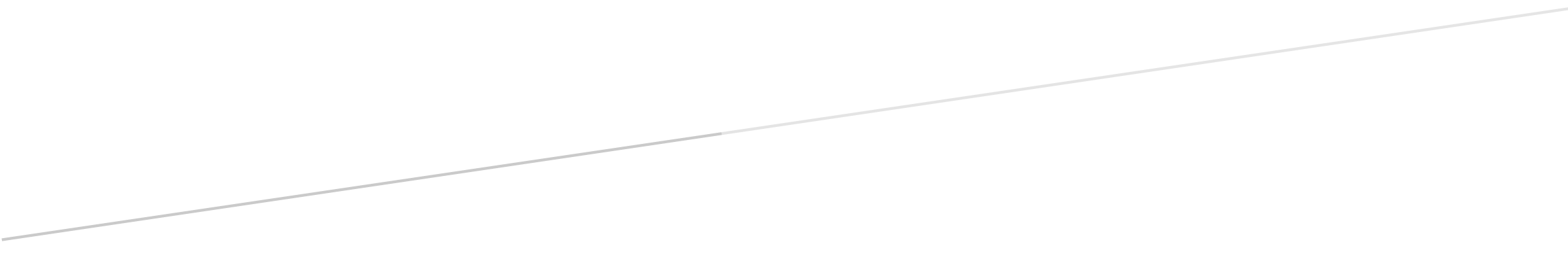 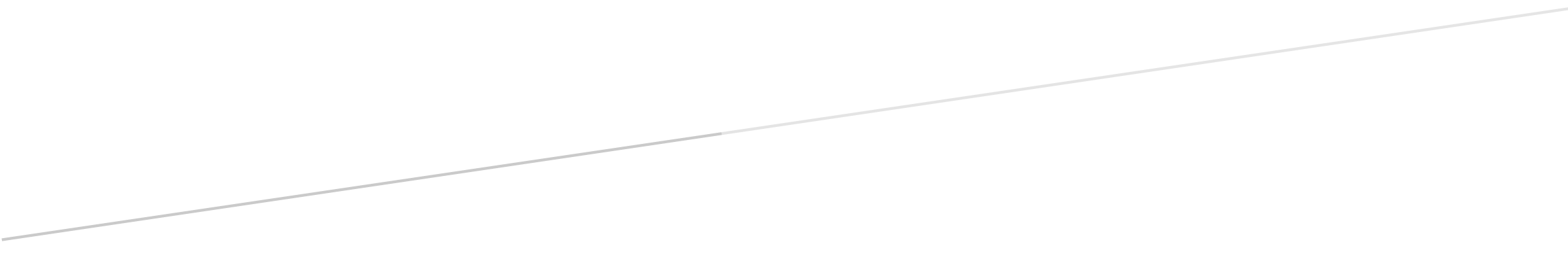 